Elections Board MinutesAssociated Students 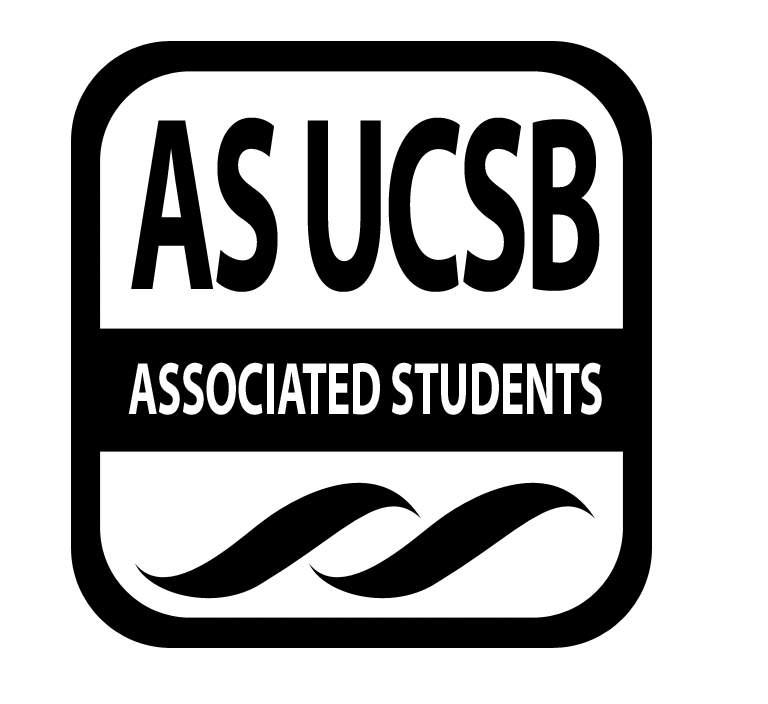 1/31/18, 9:00 AMNati Conference RoomCALL TO ORDER A. MEETING BUSINESSRoll Call B. DISCUSSION ITEMS B.1. Elections Code changesMary: I sent the bill on slack. Ruth: Besides the bill changes, we will have time to talk about the fees that are coming?Mary: I sent an email to Sami and Grecia coming in later today to talk about their fee intents. Cindy: Just a heads up, Grecia is coming to talk to me.Mary: So, we have to work on the Bill because I have class at 10am. Ruth: I was just going to say, were there any majors discussed in the elections code. We talked aMary: Jasmine did bring something up.Davis: Stoddy too. Stoddy wanted the calendar to be in the code. We decided to have a part in code talking about releasing the calendar on a specific date. Ruth: wasn’t there something in the elections code about this? Also, have we discussed the edited version of the calendar due to the events that pushed winter quarter 1 week later?Mary: Basically, the weeks changed, but the dates stay the same. Davis: Do you want me to send it to slack? Also, did you see the sample budget I sent?Ruth: Let’s wait on that one.Mary: Section 5 Article 18, Due date for candidacy week 6 five days into active recruitment but pushed date back to week 9 the end of the active recruitment process. We need to update it. I’m looking at it and it says something about declaration of parties. Ruth: We wanted parties to be declared before the candidates. Ask her if she means parties.Mary: She’s talking about the slate parties.Ruth: Is it the slate or just parties? Declaration of parties is a different form from the slate form. Mary: Was there a due date for slate form?Davis: No. Ruth: Is it important for us to have a party slate form?Davis: Yeah, it would have party liaisons so we know who to charge and other things.Ruth: Party liaison forms. The slate form should be at the end of recruitment?Davis: Signatures for party slate at the end of candidate/Mary: should we put it into code or at our discretion?Ruth: When the party declares, at that point we need to know the liaisons. Davis: So, do we want to separate the statements?Ruth: We also require a party mission statement? When does it say it is due?Davis: The date is set by our elections code. Ruth: Other major thing we need to discuss and hash out is the start of campaigning and what we’re going to do. Also, I would like to have senators during the meeting.Davis; So, when are we doing fee intent form?Mary: Today. We figured everything we wanted to be put on code before break.Davis: Next week, map for board placements.Ruth: We should invite Shawn so he can make a program for placement. Mary: I was talking to him about it and you can easily do it on excel. Ruth: So, is there anything on the bill that we need to go over. [Andrea comes in place for Alexandra G.]Ruth: So, we’re discussing everything about elections code. Is there anything in particular?Andrea: Alex couldn’t come so she told me to come in her place.Mary: Info sessions will be held next week and the following week.Ruth: Info sessions are there to see if anyone wanted to be a part of elections. Mary: Continuing on. Declaration of candidacy even will be in the GSA lounge. Ruth: Can you send the bill to Cindy and I? Davis: Yes. So, we’ve figured out that Jasmine is probably looking at the calendar and how it should be implanted in code. Mary: All the dates seem okay.Davis: Media Recruitment is week 4. Party registration is week 5, recruitment are week 5.Cindy: Is week 9 going to be declaration of candidacy?Davis: Recruitment ends wee k8, prelim finance statements due week 8, elections sign up week 8, senate week 8, and campaign bonds are due week 9. Why are campaign bonds due late? It should be week 9. List of candidates last week of calendar. Candidate Statements are due before Sunday before finals week. Davis: comment about party slate?Ruth: Is there a different section for party status? You can also put it into both.Mary: Is party slate form on website?Ruth: Check to see if it’s there. If it’s not, it will be there. Mary: For declaration of candidacy, it’s two weeks. Based on it opens week 7 and closes week 9. Article 9 of section B of section 5 indicates the party slate form date. Slate and affiliation. Ruth: So, what else are discussing?Mary: I guess there isn’t anything else.Ruth: One of yall should go to Sentate to talk about this/Mary: We are. We’re going to talk about the laptop section and board section. Also reiterate the calendar changes.Davis: What was the bulk email about?Mary: About the calendar updates.Ruth: Shawn wants us to update the website. Did we talk about the reaffirmation issue?Mary: Yeah, it was a struggle. Ruth: So, it’s a major issue that we need to discuss. The office off the president has informed the campus that we have been a violation of a reaffirmation policy. They’re saying that their policy 10 years ago, the requires for reaffirmation to pass is a 50% +1, the threshold for UCSB is the reverse, we had to vote 60% +1f to vote no against a reaffirmation in order for it not to pass. UCOP says we’ve been out of compliance and we need change the policy. Moving forward we need to be in compliance and retroactively change the reaffirmation. The consequences could be major. I don’t know a solution to this. Election board can have a stance. There needs to be a strategic effort, AS President, and Executive director.Davis: I think its dumb.Ruth: The concern for me is that UCOP is opening the door for it to change anything. Davis: But if UCOP changes it could affect the UCs.Ruth: We believed we acted in good faith and went through the proper channels. Cindy: When they relayed that, referenda had to be passed by 50. There’s an interpretation that has been miscommunicated.Ruth: We never did anything with malicious intent, or put fees on the line. Mary: Before we adjourn, we need to make a distinction in which we “calendar” to follow. I think we should follow the updated calendar.Davis: I agree.Motion that we follow the dates we set out in the updated calendar for the winter quarter of 2018.	First/Second: Quan/Renteria	2-0-0Mary: Alright, that is it.Meeting Adjourned at 10:06am by Mary Zhu NameNote: absent (excused/not excused)arrived late (time)departed early (time)proxy (full name)NameNote:absent (excused/not excused)arrived late (time)departed early (time)proxy (full name)Mary ZhuPresentKia SadeghiAbsentAmy KooAbsent (not excused)Hieu LeAbsentJohn Paul RenteriaPresentAli SuebertAbsentDavis QuanPresentRuth Garcia GuevaraPresentStoddy CareyAbsentCindy LopezPresent